(Please print your details CLEARLY and ACCURATELY – Thank you)Your personal detailsNext of kinPlease continue on page 2Page 2Vehicle DetailsVoluntary duties offered	(Please put a X for any of the following that you are prepared to help with)We do rota via Doodle Poll this is sent out every few months for members to click which dates they would like to be on rota. Please email to evbs-applicants@hotmail.comPlease send a passport size head shot of yourself for your IDIf posting, send to: Mrs C A Weller 4 Cracknell Close Wivenhoe Essex CO7 9PYOnce we have received your application form, we will contact you by email to arrange to bring you in for our GMP training session. This takes about 2 hours on an evening of your choice; it is held in Wivenhoe Essex. Please jot down any questions or queries you may have in the space below so that we can go through them with you at your training session.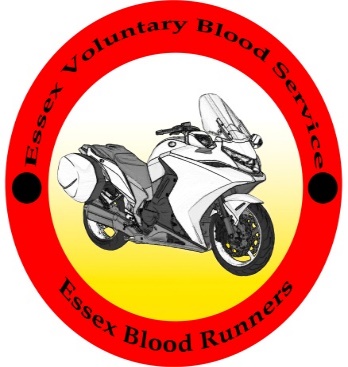                   Essex Voluntary Blood Service                             Essex Bloodrunners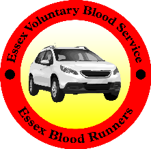 Title (Mr. Mrs. Ms. Miss – Other)SurnameFirst nameMiddle namesPreferred / nicknameAgeOccupationHouse /flat name/numberRoad nameAreaTownCountyPost CodeHome phone numberWork phone numberMobile phone numberemail addressReflective tabard sizeS / M / L / XL / XXL / XXXLTitle (Mr. Mrs. Ms. Miss – Other)SurnameFirst nameRelationshipHouse /flat name/numberRoad nameAreaTownCountyPost CodeHome phone numberWork phone numberMobile phone numberBike 1 TypeBike 1 Registration numberBike 2 TypeBike 2 Registration numberCar 1 TypeCar 1 Registration numberCar 2 TypeCar 2 Registration numberDriving Licence numberAA membership numberRAC membership numberAnother rescue organisationDuty Rider/DriverCollectorsWeekly ControllerGeneralRoute TrainingCharity daysEmergency stand-byPublicityEHAAT dutyBreakfast Run DutyHearts milk bank runAddenbrookes milk runOperation Vampire runRaising funds